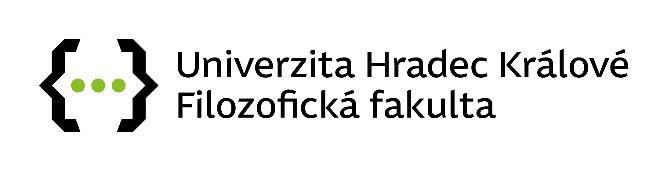 Příloha k Výnosu děkana č. 18/2021Přihláška bakalářské či diplomové práce na Cenu děkana Filozofické fakulty Univerzity Hradec Králové za nejlepší závěrečnou práci obhájenou v kalendářním roce 2021Přílohou přihlášky je tištěný exemplář bakalářské nebo diplomové práce a odkaz na práci v systému eVŠKP (https://ris.uhk.cz/eVSKP/Default.aspx). Dále kopie posudků práce vypracovaných v souvislosti s obhajobou práce při státní závěrečné zkoušce a údaje o případném publikování výsledků souvisejících s přihlášenou prací.Jméno a příjmení navrhovaného Název prácePodpis navrhovanéhoJméno a příjmení navrhovateleTrvalé bydliště navrhovaného a kontaktyÚdaje o případném publikování výsledků související s přihlášenou pracíPodpis navrhovatele